GUVERNUL ROMÂNIEI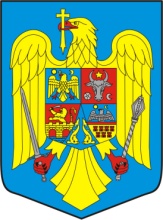 Ordin nr. ………../ …………..pentru aprobarea Procedurii privind cesiunea creanţelor bugetare datorate de debitorii la Fondul pentru mediu aflaţi în procedura insolvenţeiLuând în considerare Referatul de aprobare al Administraţiei Fondului pentru Mediu nr. ................./.....................2023 privind Procedura privind cesiunea creanţelor bugetare datorate de debitorii la Fondul pentru mediu aflaţi în procedura insolvenţei,Ținând cont de prevederile art. 5 lit. i) din anexa la Hotărârea Guvernului nr. 277/2023 pentru aprobarea Regulamentului de organizare şi funcţionare a Administraţiei Fondului pentru Mediu,În temeiul art. 11 alin. (4) şi art. 12 din Ordonanţa de urgenţă a Guvernului nr. 196/2005 privind Fondul pentru mediu, aprobată cu modificări şi completări prin Legea nr. 105/2006, cu modificările şi completările ulterioare, al art. 264^1 și art. 342 alin. (3) din Legea nr. 207/2015 privind Codul de procedură fiscală, cu modificările şi completările ulterioare, al art. 57 alin. (1), (4) și (5) din Ordonanța de urgență a Guvernului nr. 57/2019 privind Codul administrativ, cu modificările și completările ulterioare și al art. 13 alin. (4) din Hotărârea Guvernului nr. 43/2020 privind organizarea şi funcţionarea Ministerului Mediului, Apelor și Pădurilor, cu modificările şi completările ulterioare, şi având în vedere avizul conform al Ministerului Finanţelor comunicat prin adresa nr. .........../....................,ministrul mediului, apelor și pădurilor emite prezentulORDIN:Articolul 1(1) Se aprobă Procedura privind cesiunea creanţelor bugetare datorate de debitorii la Fondul pentru mediu aflaţi în procedura insolvenţei, prevăzută în anexa nr. 1.(2) Se aprobă modelele, precum şi caracteristicile de tipărire, modul de difuzare, utilizare şi de păstrare ale următoarelor formulare:a) Anunţ privind invitaţia de participare la procedura competitivă organizată în vederea cesiunii creanţelor bugetare datorate de debitorii la Fondul pentru mediu aflați în procedura insolvenței, prevăzut în anexa nr. 2;b) Oferta pentru cesiunea creanţelor bugetare, prevăzută în anexa nr. 3;c) Decizie privind stabilirea rezultatului selecţiei cesionarului pentru recuperarea creanţelor bugetare, prevăzută în anexa nr. 4;d) Acord de principiu pentru cesiunea creanţelor bugetare, prevăzut în anexa nr.5;e) Referat pentru aprobarea contractului de cesiune, prevăzut în anexa nr. 6;f) Contract de cesiune a creanţelor bugetare, prevăzut în anexa nr. 7.(3) Anexele nr. 1-7 fac parte integrantă din prezentul ordin.Articolul 2Administrația Fondului pentru Mediu va duce la îndeplinire prevederile prezentului ordin.Articolul 3Prezentul ordin se publică în Monitorul Oficial al României, Partea I.Ministrul mediului, apelor şi pădurilor,Mircea FECHET